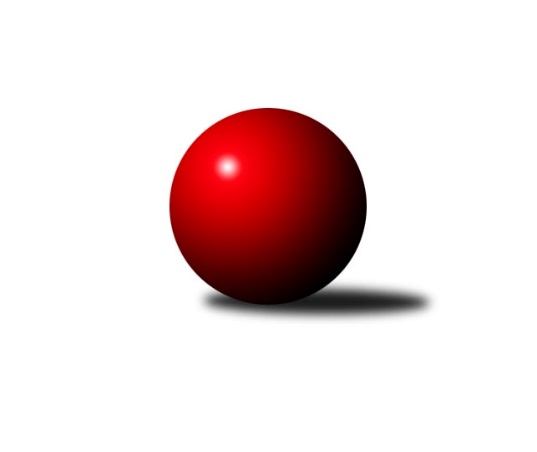 Č.5Ročník 2018/2019	15.8.2024 Zlínský krajský přebor 2018/2019Statistika 5. kolaTabulka družstev:		družstvo	záp	výh	rem	proh	skore	sety	průměr	body	plné	dorážka	chyby	1.	KK Camo Slavičín A	5	5	0	0	31.0 : 9.0 	(42.0 : 18.0)	2552	10	1760	792	40	2.	TJ Bojkovice Krons	4	3	0	1	22.0 : 10.0 	(26.5 : 21.5)	2630	6	1785	845	32.8	3.	TJ Kelč	4	3	0	1	20.0 : 12.0 	(33.0 : 15.0)	2536	6	1740	796	37.8	4.	TJ Gumárny Zubří	4	3	0	1	20.0 : 12.0 	(29.5 : 18.5)	2603	6	1805	798	34.8	5.	KK Camo Slavičín B	4	3	0	1	17.0 : 15.0 	(23.0 : 25.0)	2462	6	1741	721	53.5	6.	SC Bylnice	4	2	0	2	17.5 : 14.5 	(24.0 : 24.0)	2515	4	1749	766	37.5	7.	VKK Vsetín C	4	2	0	2	14.5 : 17.5 	(20.5 : 27.5)	2480	4	1733	747	44.3	8.	TJ Valašské Meziříčí B	5	2	0	3	22.0 : 18.0 	(26.0 : 34.0)	2452	4	1705	747	44.6	9.	TJ Valašské Meziříčí C	5	2	0	3	19.0 : 21.0 	(32.0 : 28.0)	2493	4	1781	712	58.2	10.	KC Zlín C	5	2	0	3	17.0 : 23.0 	(28.5 : 31.5)	2515	4	1756	758	48.4	11.	KK Kroměříž	4	1	0	3	9.0 : 23.0 	(19.0 : 29.0)	2475	2	1728	747	52.3	12.	TJ Sokol Machová B	5	1	0	4	13.0 : 27.0 	(26.0 : 34.0)	2452	2	1720	732	52	13.	VKK Vsetín B	5	0	0	5	10.0 : 30.0 	(18.0 : 42.0)	2448	0	1738	710	52Tabulka doma:		družstvo	záp	výh	rem	proh	skore	sety	průměr	body	maximum	minimum	1.	TJ Gumárny Zubří	2	2	0	0	13.0 : 3.0 	(21.0 : 3.0)	2555	4	2588	2521	2.	TJ Kelč	2	2	0	0	12.0 : 4.0 	(19.0 : 5.0)	2608	4	2635	2581	3.	KK Camo Slavičín A	2	2	0	0	11.0 : 5.0 	(15.0 : 9.0)	2513	4	2516	2509	4.	KK Camo Slavičín B	2	2	0	0	10.0 : 6.0 	(14.5 : 9.5)	2457	4	2474	2439	5.	TJ Valašské Meziříčí B	3	2	0	1	18.0 : 6.0 	(21.0 : 15.0)	2598	4	2673	2535	6.	TJ Bojkovice Krons	3	2	0	1	15.0 : 9.0 	(18.0 : 18.0)	2690	4	2722	2637	7.	VKK Vsetín C	3	2	0	1	11.5 : 12.5 	(14.5 : 21.5)	2512	4	2570	2478	8.	SC Bylnice	1	1	0	0	6.0 : 2.0 	(8.0 : 4.0)	2530	2	2530	2530	9.	TJ Sokol Machová B	2	1	0	1	8.0 : 8.0 	(12.0 : 12.0)	2521	2	2526	2516	10.	KK Kroměříž	2	1	0	1	6.0 : 10.0 	(10.0 : 14.0)	2422	2	2482	2362	11.	TJ Valašské Meziříčí C	3	1	0	2	12.0 : 12.0 	(21.5 : 14.5)	2547	2	2599	2472	12.	KC Zlín C	2	0	0	2	4.0 : 12.0 	(11.5 : 12.5)	2388	0	2395	2381	13.	VKK Vsetín B	2	0	0	2	3.0 : 13.0 	(7.0 : 17.0)	2431	0	2466	2396Tabulka venku:		družstvo	záp	výh	rem	proh	skore	sety	průměr	body	maximum	minimum	1.	KK Camo Slavičín A	3	3	0	0	20.0 : 4.0 	(27.0 : 9.0)	2565	6	2728	2447	2.	KC Zlín C	3	2	0	1	13.0 : 11.0 	(17.0 : 19.0)	2557	4	2639	2491	3.	TJ Bojkovice Krons	1	1	0	0	7.0 : 1.0 	(8.5 : 3.5)	2570	2	2570	2570	4.	TJ Kelč	2	1	0	1	8.0 : 8.0 	(14.0 : 10.0)	2500	2	2537	2462	5.	TJ Valašské Meziříčí C	2	1	0	1	7.0 : 9.0 	(10.5 : 13.5)	2467	2	2524	2409	6.	TJ Gumárny Zubří	2	1	0	1	7.0 : 9.0 	(8.5 : 15.5)	2627	2	2642	2611	7.	KK Camo Slavičín B	2	1	0	1	7.0 : 9.0 	(8.5 : 15.5)	2465	2	2527	2403	8.	SC Bylnice	3	1	0	2	11.5 : 12.5 	(16.0 : 20.0)	2512	2	2596	2429	9.	VKK Vsetín C	1	0	0	1	3.0 : 5.0 	(6.0 : 6.0)	2448	0	2448	2448	10.	TJ Valašské Meziříčí B	2	0	0	2	4.0 : 12.0 	(5.0 : 19.0)	2379	0	2448	2310	11.	KK Kroměříž	2	0	0	2	3.0 : 13.0 	(9.0 : 15.0)	2502	0	2564	2439	12.	VKK Vsetín B	3	0	0	3	7.0 : 17.0 	(11.0 : 25.0)	2453	0	2510	2422	13.	TJ Sokol Machová B	3	0	0	3	5.0 : 19.0 	(14.0 : 22.0)	2429	0	2478	2369Tabulka podzimní části:		družstvo	záp	výh	rem	proh	skore	sety	průměr	body	doma	venku	1.	KK Camo Slavičín A	5	5	0	0	31.0 : 9.0 	(42.0 : 18.0)	2552	10 	2 	0 	0 	3 	0 	0	2.	TJ Bojkovice Krons	4	3	0	1	22.0 : 10.0 	(26.5 : 21.5)	2630	6 	2 	0 	1 	1 	0 	0	3.	TJ Kelč	4	3	0	1	20.0 : 12.0 	(33.0 : 15.0)	2536	6 	2 	0 	0 	1 	0 	1	4.	TJ Gumárny Zubří	4	3	0	1	20.0 : 12.0 	(29.5 : 18.5)	2603	6 	2 	0 	0 	1 	0 	1	5.	KK Camo Slavičín B	4	3	0	1	17.0 : 15.0 	(23.0 : 25.0)	2462	6 	2 	0 	0 	1 	0 	1	6.	SC Bylnice	4	2	0	2	17.5 : 14.5 	(24.0 : 24.0)	2515	4 	1 	0 	0 	1 	0 	2	7.	VKK Vsetín C	4	2	0	2	14.5 : 17.5 	(20.5 : 27.5)	2480	4 	2 	0 	1 	0 	0 	1	8.	TJ Valašské Meziříčí B	5	2	0	3	22.0 : 18.0 	(26.0 : 34.0)	2452	4 	2 	0 	1 	0 	0 	2	9.	TJ Valašské Meziříčí C	5	2	0	3	19.0 : 21.0 	(32.0 : 28.0)	2493	4 	1 	0 	2 	1 	0 	1	10.	KC Zlín C	5	2	0	3	17.0 : 23.0 	(28.5 : 31.5)	2515	4 	0 	0 	2 	2 	0 	1	11.	KK Kroměříž	4	1	0	3	9.0 : 23.0 	(19.0 : 29.0)	2475	2 	1 	0 	1 	0 	0 	2	12.	TJ Sokol Machová B	5	1	0	4	13.0 : 27.0 	(26.0 : 34.0)	2452	2 	1 	0 	1 	0 	0 	3	13.	VKK Vsetín B	5	0	0	5	10.0 : 30.0 	(18.0 : 42.0)	2448	0 	0 	0 	2 	0 	0 	3Tabulka jarní části:		družstvo	záp	výh	rem	proh	skore	sety	průměr	body	doma	venku	1.	KK Camo Slavičín B	0	0	0	0	0.0 : 0.0 	(0.0 : 0.0)	0	0 	0 	0 	0 	0 	0 	0 	2.	KC Zlín C	0	0	0	0	0.0 : 0.0 	(0.0 : 0.0)	0	0 	0 	0 	0 	0 	0 	0 	3.	KK Camo Slavičín A	0	0	0	0	0.0 : 0.0 	(0.0 : 0.0)	0	0 	0 	0 	0 	0 	0 	0 	4.	KK Kroměříž	0	0	0	0	0.0 : 0.0 	(0.0 : 0.0)	0	0 	0 	0 	0 	0 	0 	0 	5.	SC Bylnice	0	0	0	0	0.0 : 0.0 	(0.0 : 0.0)	0	0 	0 	0 	0 	0 	0 	0 	6.	TJ Kelč	0	0	0	0	0.0 : 0.0 	(0.0 : 0.0)	0	0 	0 	0 	0 	0 	0 	0 	7.	TJ Sokol Machová B	0	0	0	0	0.0 : 0.0 	(0.0 : 0.0)	0	0 	0 	0 	0 	0 	0 	0 	8.	TJ Gumárny Zubří	0	0	0	0	0.0 : 0.0 	(0.0 : 0.0)	0	0 	0 	0 	0 	0 	0 	0 	9.	TJ Bojkovice Krons	0	0	0	0	0.0 : 0.0 	(0.0 : 0.0)	0	0 	0 	0 	0 	0 	0 	0 	10.	TJ Valašské Meziříčí C	0	0	0	0	0.0 : 0.0 	(0.0 : 0.0)	0	0 	0 	0 	0 	0 	0 	0 	11.	VKK Vsetín C	0	0	0	0	0.0 : 0.0 	(0.0 : 0.0)	0	0 	0 	0 	0 	0 	0 	0 	12.	VKK Vsetín B	0	0	0	0	0.0 : 0.0 	(0.0 : 0.0)	0	0 	0 	0 	0 	0 	0 	0 	13.	TJ Valašské Meziříčí B	0	0	0	0	0.0 : 0.0 	(0.0 : 0.0)	0	0 	0 	0 	0 	0 	0 	0 Zisk bodů pro družstvo:		jméno hráče	družstvo	body	zápasy	v %	dílčí body	sety	v %	1.	Karel Kabela 	KK Camo Slavičín A 	5	/	5	(100%)	8	/	10	(80%)	2.	Petr Pavelka 	TJ Kelč 	4	/	4	(100%)	8	/	8	(100%)	3.	Jiří Fryštacký 	TJ Sokol Machová B 	4	/	4	(100%)	6	/	8	(75%)	4.	Zdeněk Gajda 	KK Camo Slavičín A 	4	/	4	(100%)	6	/	8	(75%)	5.	Rudolf Fojtík 	KK Camo Slavičín B 	4	/	4	(100%)	6	/	8	(75%)	6.	Alois Beňo 	SC Bylnice 	4	/	4	(100%)	6	/	8	(75%)	7.	Miroslav Kašík 	VKK Vsetín C 	4	/	4	(100%)	6	/	8	(75%)	8.	Martin Kuropata 	TJ Valašské Meziříčí B 	4	/	4	(100%)	5	/	8	(63%)	9.	Libor Pekárek 	KK Camo Slavičín A 	4	/	5	(80%)	9	/	10	(90%)	10.	Miroslav Kubík 	VKK Vsetín B 	4	/	5	(80%)	5	/	10	(50%)	11.	Dalibor Tuček 	TJ Valašské Meziříčí B 	3	/	3	(100%)	6	/	6	(100%)	12.	Miroslav Pavelka 	TJ Kelč 	3	/	3	(100%)	6	/	6	(100%)	13.	Miroslav Polášek 	KC Zlín C 	3	/	3	(100%)	4	/	6	(67%)	14.	Radek Vetyška 	TJ Gumárny Zubří 	3	/	4	(75%)	7	/	8	(88%)	15.	Pavel Chvatík 	TJ Kelč 	3	/	4	(75%)	7	/	8	(88%)	16.	Vladimír Pecl 	SC Bylnice 	3	/	4	(75%)	7	/	8	(88%)	17.	Jindřich Cahlík 	TJ Valašské Meziříčí C 	3	/	4	(75%)	6	/	8	(75%)	18.	Lubomír Krupa 	TJ Gumárny Zubří 	3	/	4	(75%)	6	/	8	(75%)	19.	Petr Jandík 	TJ Valašské Meziříčí C 	3	/	4	(75%)	6	/	8	(75%)	20.	František Fojtík 	TJ Valašské Meziříčí C 	3	/	4	(75%)	5	/	8	(63%)	21.	Martin Hradský 	TJ Bojkovice Krons 	3	/	4	(75%)	5	/	8	(63%)	22.	Robert Řihák 	KK Camo Slavičín B 	3	/	4	(75%)	4	/	8	(50%)	23.	Miloš Jandík 	TJ Valašské Meziříčí B 	3	/	4	(75%)	4	/	8	(50%)	24.	Jiří Kafka 	TJ Bojkovice Krons 	3	/	4	(75%)	3	/	8	(38%)	25.	Milan Klanica 	TJ Valašské Meziříčí C 	3	/	5	(60%)	6	/	10	(60%)	26.	Leoš Hamrlíček 	TJ Sokol Machová B 	3	/	5	(60%)	6	/	10	(60%)	27.	Miloslav Plesník 	TJ Valašské Meziříčí B 	3	/	5	(60%)	4	/	10	(40%)	28.	Radim Metelka 	VKK Vsetín C 	2.5	/	3	(83%)	4	/	6	(67%)	29.	Erik Jadavan 	KK Camo Slavičín A 	2	/	2	(100%)	4	/	4	(100%)	30.	Josef Gassmann 	TJ Kelč 	2	/	2	(100%)	3	/	4	(75%)	31.	Robert Jurajda 	TJ Gumárny Zubří 	2	/	2	(100%)	3	/	4	(75%)	32.	Jana Jiříčková 	TJ Bojkovice Krons 	2	/	2	(100%)	2	/	4	(50%)	33.	Petr Peléšek 	KK Camo Slavičín A 	2	/	3	(67%)	4	/	6	(67%)	34.	Petr Boček 	KK Kroměříž 	2	/	3	(67%)	4	/	6	(67%)	35.	Jiří Zimek 	TJ Bojkovice Krons 	2	/	3	(67%)	4	/	6	(67%)	36.	Ludmila Mifková 	TJ Bojkovice Krons 	2	/	3	(67%)	4	/	6	(67%)	37.	Ota Adámek 	TJ Gumárny Zubří 	2	/	3	(67%)	4	/	6	(67%)	38.	Pavel Struhař 	KC Zlín C 	2	/	3	(67%)	3.5	/	6	(58%)	39.	Josef Vaculík 	KK Kroměříž 	2	/	3	(67%)	3	/	6	(50%)	40.	Stanislav Horečný 	SC Bylnice 	2	/	3	(67%)	3	/	6	(50%)	41.	Petr Bařinka 	TJ Bojkovice Krons 	2	/	4	(50%)	5	/	8	(63%)	42.	Martin Čaněk 	KC Zlín C 	2	/	4	(50%)	5	/	8	(63%)	43.	Radek Rak 	KK Camo Slavičín A 	2	/	4	(50%)	5	/	8	(63%)	44.	Miroslav Macháček 	TJ Gumárny Zubří 	2	/	4	(50%)	4	/	8	(50%)	45.	Ondřej Masař 	SC Bylnice 	2	/	4	(50%)	4	/	8	(50%)	46.	Josef Bařinka 	SC Bylnice 	2	/	4	(50%)	3	/	8	(38%)	47.	Ivana Bartošová 	KK Camo Slavičín B 	2	/	4	(50%)	2.5	/	8	(31%)	48.	Jiří Satinský 	TJ Valašské Meziříčí B 	2	/	4	(50%)	2	/	8	(25%)	49.	Petr Dvořáček 	VKK Vsetín B 	2	/	5	(40%)	5	/	10	(50%)	50.	Bohumil Fryštacký 	TJ Sokol Machová B 	2	/	5	(40%)	5	/	10	(50%)	51.	Pavel Milo 	TJ Valašské Meziříčí B 	2	/	5	(40%)	3	/	10	(30%)	52.	Jaroslav Sojka 	TJ Bojkovice Krons 	1	/	1	(100%)	1.5	/	2	(75%)	53.	Roman Janošek 	TJ Gumárny Zubří 	1	/	1	(100%)	1.5	/	2	(75%)	54.	Ondřej Fojtík 	KK Camo Slavičín B 	1	/	1	(100%)	1.5	/	2	(75%)	55.	Věra Skoumalová 	KC Zlín C 	1	/	1	(100%)	1	/	2	(50%)	56.	Petr Mňačko 	KC Zlín C 	1	/	1	(100%)	1	/	2	(50%)	57.	Adam Kalina 	TJ Bojkovice Krons 	1	/	1	(100%)	1	/	2	(50%)	58.	Radek Ingr 	KK Kroměříž 	1	/	2	(50%)	3	/	4	(75%)	59.	Radek Husek 	TJ Sokol Machová B 	1	/	2	(50%)	3	/	4	(75%)	60.	Natálie Trochtová 	KC Zlín C 	1	/	2	(50%)	2	/	4	(50%)	61.	František Nedopil 	KK Kroměříž 	1	/	2	(50%)	2	/	4	(50%)	62.	Václav Zeman 	TJ Gumárny Zubří 	1	/	2	(50%)	2	/	4	(50%)	63.	Lucie Šťastná 	TJ Valašské Meziříčí B 	1	/	2	(50%)	2	/	4	(50%)	64.	Tomáš Vybíral 	TJ Kelč 	1	/	2	(50%)	2	/	4	(50%)	65.	Jiří Pavlík 	TJ Valašské Meziříčí C 	1	/	2	(50%)	1.5	/	4	(38%)	66.	Karel Skoumal 	KC Zlín C 	1	/	2	(50%)	1	/	4	(25%)	67.	Jiří Michalík 	TJ Sokol Machová B 	1	/	2	(50%)	1	/	4	(25%)	68.	Jaroslav Pavlík 	KK Kroměříž 	1	/	3	(33%)	3	/	6	(50%)	69.	Lenka Kotrlová 	VKK Vsetín C 	1	/	3	(33%)	3	/	6	(50%)	70.	Pavla Žádníková 	KC Zlín C 	1	/	3	(33%)	3	/	6	(50%)	71.	Josef Číž 	KK Camo Slavičín A 	1	/	3	(33%)	3	/	6	(50%)	72.	Josef Konvičný 	TJ Valašské Meziříčí C 	1	/	3	(33%)	2	/	6	(33%)	73.	Richard Ťulpa 	KK Camo Slavičín A 	1	/	3	(33%)	2	/	6	(33%)	74.	Michal Trochta 	VKK Vsetín C 	1	/	3	(33%)	1.5	/	6	(25%)	75.	Karel Navrátil 	VKK Vsetín C 	1	/	3	(33%)	1	/	6	(17%)	76.	Antonín Plesník 	TJ Kelč 	1	/	4	(25%)	5	/	8	(63%)	77.	Petr Trefil 	KK Camo Slavičín B 	1	/	4	(25%)	5	/	8	(63%)	78.	Jaroslav Trochta 	KC Zlín C 	1	/	4	(25%)	4	/	8	(50%)	79.	Martin Kovács 	VKK Vsetín C 	1	/	4	(25%)	4	/	8	(50%)	80.	Petr Maňák 	TJ Valašské Meziříčí C 	1	/	4	(25%)	3.5	/	8	(44%)	81.	Jaroslav Fojtů 	VKK Vsetín B 	1	/	4	(25%)	3	/	8	(38%)	82.	Vlastimil Kancner 	VKK Vsetín B 	1	/	4	(25%)	1.5	/	8	(19%)	83.	Lucie Hanzelová 	VKK Vsetín B 	1	/	4	(25%)	1	/	8	(13%)	84.	Vlastimil Struhař 	VKK Vsetín B 	1	/	5	(20%)	2.5	/	10	(25%)	85.	Lubomír Zábel 	SC Bylnice 	0.5	/	3	(17%)	1	/	6	(17%)	86.	Martin Novotný 	KK Kroměříž 	0	/	1	(0%)	1	/	2	(50%)	87.	Stanislav Poledňák 	KK Kroměříž 	0	/	1	(0%)	1	/	2	(50%)	88.	Petr Pavlíček 	TJ Gumárny Zubří 	0	/	1	(0%)	1	/	2	(50%)	89.	Pavel Sláma 	KK Camo Slavičín B 	0	/	1	(0%)	1	/	2	(50%)	90.	Roman Škrabal 	TJ Sokol Machová B 	0	/	1	(0%)	1	/	2	(50%)	91.	Petr Spurný 	VKK Vsetín C 	0	/	1	(0%)	0	/	2	(0%)	92.	Jaroslav Slováček 	SC Bylnice 	0	/	1	(0%)	0	/	2	(0%)	93.	Jiří Dolák 	VKK Vsetín B 	0	/	1	(0%)	0	/	2	(0%)	94.	Ladislav Strnad 	SC Bylnice 	0	/	1	(0%)	0	/	2	(0%)	95.	Milan Bělohlávek 	TJ Valašské Meziříčí C 	0	/	1	(0%)	0	/	2	(0%)	96.	Margita Fryštacká 	TJ Sokol Machová B 	0	/	1	(0%)	0	/	2	(0%)	97.	Samuel Kliment 	KC Zlín C 	0	/	2	(0%)	2	/	4	(50%)	98.	Miroslav Ševeček 	TJ Sokol Machová B 	0	/	2	(0%)	1	/	4	(25%)	99.	Lumír Navrátil 	TJ Bojkovice Krons 	0	/	2	(0%)	1	/	4	(25%)	100.	Martina Zatloukalová 	TJ Sokol Machová B 	0	/	2	(0%)	1	/	4	(25%)	101.	Radek Olejník 	TJ Valašské Meziříčí C 	0	/	2	(0%)	1	/	4	(25%)	102.	Dušan Tománek 	KK Camo Slavičín B 	0	/	2	(0%)	1	/	4	(25%)	103.	Petr Hanousek 	KK Camo Slavičín B 	0	/	2	(0%)	1	/	4	(25%)	104.	Lukáš Trochta 	KC Zlín C 	0	/	2	(0%)	0	/	4	(0%)	105.	Šárka Drahotuská 	TJ Sokol Machová B 	0	/	2	(0%)	0	/	4	(0%)	106.	Daniel Mach 	KK Kroměříž 	0	/	2	(0%)	0	/	4	(0%)	107.	Tadeáš Bátla 	VKK Vsetín B 	0	/	2	(0%)	0	/	4	(0%)	108.	Lenka Haboňová 	KK Kroměříž 	0	/	3	(0%)	2	/	6	(33%)	109.	Petra Šustková 	KC Zlín C 	0	/	3	(0%)	2	/	6	(33%)	110.	Jiří Plášek 	VKK Vsetín C 	0	/	3	(0%)	1	/	6	(17%)	111.	Jaroslav Jurka 	TJ Gumárny Zubří 	0	/	3	(0%)	1	/	6	(17%)	112.	Libor Horák 	TJ Valašské Meziříčí B 	0	/	3	(0%)	0	/	6	(0%)	113.	Lukáš Michalík 	TJ Sokol Machová B 	0	/	4	(0%)	2	/	8	(25%)	114.	Zdeněk Chvatík 	TJ Kelč 	0	/	4	(0%)	2	/	8	(25%)	115.	Pavel Vyskočil 	KK Kroměříž 	0	/	4	(0%)	0	/	8	(0%)Průměry na kuželnách:		kuželna	průměr	plné	dorážka	chyby	výkon na hráče	1.	TJ Bojkovice Krons, 1-2	2667	1818	849	35.3	(444.6)	2.	TJ Valašské Meziříčí, 1-4	2551	1774	776	49.9	(425.3)	3.	TJ Sokol Machová, 1-4	2540	1807	733	53.8	(423.4)	4.	TJ Kelč, 1-2	2527	1736	791	37.0	(421.3)	5.	TJ Zbrojovka Vsetín, 1-4	2502	1738	764	41.1	(417.0)	6.	TJ Gumárny Zubří, 1-4	2460	1720	740	36.8	(410.0)	7.	KK Slavičín, 1-2	2451	1721	730	49.4	(408.6)	8.	KK Kroměříž, 1-4	2434	1718	716	53.8	(405.8)	9.	KC Zlín, 1-4	2426	1722	704	54.8	(404.4)	10.	- volno -, 1-4	0	0	0	0.0	(0.0)Nejlepší výkony na kuželnách:TJ Bojkovice Krons, 1-2KK Camo Slavičín A	2728	5. kolo	Libor Pekárek 	KK Camo Slavičín A	510	5. koloTJ Bojkovice Krons	2722	1. kolo	Martin Hradský 	TJ Bojkovice Krons	497	1. koloTJ Bojkovice Krons	2711	4. kolo	Jana Jiříčková 	TJ Bojkovice Krons	486	4. koloTJ Gumárny Zubří	2642	4. kolo	Petr Bařinka 	TJ Bojkovice Krons	479	1. koloTJ Bojkovice Krons	2637	5. kolo	Jiří Kafka 	TJ Bojkovice Krons	471	4. koloKK Kroměříž	2564	1. kolo	Lubomír Krupa 	TJ Gumárny Zubří	467	4. kolo		. kolo	Radek Vetyška 	TJ Gumárny Zubří	465	4. kolo		. kolo	Zdeněk Gajda 	KK Camo Slavičín A	464	5. kolo		. kolo	Karel Kabela 	KK Camo Slavičín A	464	5. kolo		. kolo	Jiří Zimek 	TJ Bojkovice Krons	461	4. koloTJ Valašské Meziříčí, 1-4TJ Valašské Meziříčí B	2673	3. kolo	Dalibor Tuček 	TJ Valašské Meziříčí B	519	3. koloKC Zlín C	2639	1. kolo	Dalibor Tuček 	TJ Valašské Meziříčí B	512	1. koloTJ Gumárny Zubří	2611	3. kolo	Radek Vetyška 	TJ Gumárny Zubří	488	3. koloTJ Valašské Meziříčí C	2599	3. kolo	Petr Pavelka 	TJ Kelč	488	4. koloTJ Valašské Meziříčí B	2586	1. kolo	Petr Trefil 	KK Camo Slavičín B	478	1. koloTJ Valašské Meziříčí C	2569	4. kolo	Jindřich Cahlík 	TJ Valašské Meziříčí C	468	4. koloTJ Valašské Meziříčí B	2535	4. kolo	Roman Janošek 	TJ Gumárny Zubří	464	3. koloKK Camo Slavičín B	2527	1. kolo	Petr Maňák 	TJ Valašské Meziříčí C	464	4. koloVKK Vsetín B	2510	4. kolo	Karel Skoumal 	KC Zlín C	463	1. koloTJ Valašské Meziříčí C	2472	1. kolo	Petr Maňák 	TJ Valašské Meziříčí C	461	3. koloTJ Sokol Machová, 1-4SC Bylnice	2596	2. kolo	Alois Beňo 	SC Bylnice	468	2. koloTJ Sokol Machová B	2526	5. kolo	Radek Husek 	TJ Sokol Machová B	465	5. koloTJ Valašské Meziříčí C	2524	5. kolo	Ondřej Masař 	SC Bylnice	457	2. koloTJ Sokol Machová B	2516	2. kolo	Lukáš Michalík 	TJ Sokol Machová B	448	2. kolo		. kolo	Jindřich Cahlík 	TJ Valašské Meziříčí C	447	5. kolo		. kolo	Bohumil Fryštacký 	TJ Sokol Machová B	442	2. kolo		. kolo	Radek Olejník 	TJ Valašské Meziříčí C	440	5. kolo		. kolo	Vladimír Pecl 	SC Bylnice	433	2. kolo		. kolo	Leoš Hamrlíček 	TJ Sokol Machová B	433	5. kolo		. kolo	Josef Bařinka 	SC Bylnice	428	2. koloTJ Kelč, 1-2TJ Kelč	2635	5. kolo	Pavel Chvatík 	TJ Kelč	491	5. koloTJ Kelč	2581	3. kolo	Miroslav Pavelka 	TJ Kelč	486	3. koloKC Zlín C	2491	5. kolo	Pavel Chvatík 	TJ Kelč	456	3. koloKK Camo Slavičín B	2403	3. kolo	Natálie Trochtová 	KC Zlín C	450	5. kolo		. kolo	Petr Pavelka 	TJ Kelč	444	5. kolo		. kolo	Petr Mňačko 	KC Zlín C	443	5. kolo		. kolo	Robert Řihák 	KK Camo Slavičín B	437	3. kolo		. kolo	Josef Gassmann 	TJ Kelč	436	5. kolo		. kolo	Miroslav Polášek 	KC Zlín C	435	5. kolo		. kolo	Antonín Plesník 	TJ Kelč	430	5. koloTJ Zbrojovka Vsetín, 1-4VKK Vsetín C	2570	5. kolo	Alois Beňo 	SC Bylnice	463	1. koloTJ Bojkovice Krons	2570	2. kolo	Jiří Kafka 	TJ Bojkovice Krons	458	2. koloSC Bylnice	2566	1. kolo	Ludmila Mifková 	TJ Bojkovice Krons	457	2. koloKC Zlín C	2540	3. kolo	Pavla Žádníková 	KC Zlín C	454	3. koloTJ Kelč	2537	1. kolo	Jaroslav Pavlík 	KK Kroměříž	451	3. koloSC Bylnice	2530	3. kolo	Alois Beňo 	SC Bylnice	451	5. koloSC Bylnice	2512	5. kolo	Martin Kovács 	VKK Vsetín C	450	5. koloVKK Vsetín C	2487	4. kolo	Miroslav Kašík 	VKK Vsetín C	449	2. koloTJ Sokol Machová B	2478	4. kolo	Miroslav Kubík 	VKK Vsetín B	446	3. koloVKK Vsetín C	2478	2. kolo	Alois Beňo 	SC Bylnice	445	3. koloTJ Gumárny Zubří, 1-4TJ Gumárny Zubří	2588	5. kolo	Ota Adámek 	TJ Gumárny Zubří	459	5. koloTJ Gumárny Zubří	2521	2. kolo	Radek Vetyška 	TJ Gumárny Zubří	455	5. koloVKK Vsetín B	2422	5. kolo	Ota Adámek 	TJ Gumárny Zubří	454	2. koloTJ Valašské Meziříčí B	2310	2. kolo	Robert Jurajda 	TJ Gumárny Zubří	449	2. kolo		. kolo	Jaroslav Fojtů 	VKK Vsetín B	440	5. kolo		. kolo	Petr Dvořáček 	VKK Vsetín B	434	5. kolo		. kolo	Lubomír Krupa 	TJ Gumárny Zubří	434	5. kolo		. kolo	Václav Zeman 	TJ Gumárny Zubří	433	5. kolo		. kolo	Radek Vetyška 	TJ Gumárny Zubří	432	2. kolo		. kolo	Miroslav Macháček 	TJ Gumárny Zubří	409	5. koloKK Slavičín, 1-2KK Camo Slavičín A	2516	3. kolo	Josef Číž 	KK Camo Slavičín A	473	3. koloKK Camo Slavičín A	2509	1. kolo	Rudolf Fojtík 	KK Camo Slavičín B	472	2. koloKK Camo Slavičín B	2474	2. kolo	Zdeněk Gajda 	KK Camo Slavičín A	452	1. koloVKK Vsetín C	2448	3. kolo	Karel Kabela 	KK Camo Slavičín A	447	3. koloKK Camo Slavičín B	2439	4. kolo	Libor Pekárek 	KK Camo Slavičín A	441	3. koloSC Bylnice	2429	4. kolo	Petr Peléšek 	KK Camo Slavičín A	439	1. koloVKK Vsetín B	2427	2. kolo	Robert Řihák 	KK Camo Slavičín B	438	2. koloTJ Sokol Machová B	2369	1. kolo	Miroslav Kašík 	VKK Vsetín C	429	3. kolo		. kolo	Vladimír Pecl 	SC Bylnice	425	4. kolo		. kolo	Jaroslav Fojtů 	VKK Vsetín B	424	2. koloKK Kroměříž, 1-4KK Kroměříž	2482	5. kolo	Dalibor Tuček 	TJ Valašské Meziříčí B	448	5. koloTJ Valašské Meziříčí B	2448	5. kolo	Radek Ingr 	KK Kroměříž	447	5. koloKK Camo Slavičín A	2447	2. kolo	Petr Boček 	KK Kroměříž	440	5. koloKK Kroměříž	2362	2. kolo	Zdeněk Gajda 	KK Camo Slavičín A	433	2. kolo		. kolo	Libor Pekárek 	KK Camo Slavičín A	429	2. kolo		. kolo	Karel Kabela 	KK Camo Slavičín A	426	2. kolo		. kolo	Radek Ingr 	KK Kroměříž	425	2. kolo		. kolo	Pavel Vyskočil 	KK Kroměříž	420	5. kolo		. kolo	Miloš Jandík 	TJ Valašské Meziříčí B	419	5. kolo		. kolo	Petr Peléšek 	KK Camo Slavičín A	409	2. koloKC Zlín, 1-4KK Camo Slavičín A	2521	4. kolo	Zdeněk Gajda 	KK Camo Slavičín A	444	4. koloTJ Valašské Meziříčí C	2409	2. kolo	Karel Kabela 	KK Camo Slavičín A	441	4. koloKC Zlín C	2395	4. kolo	Natálie Trochtová 	KC Zlín C	440	2. koloKC Zlín C	2381	2. kolo	Jiří Pavlík 	TJ Valašské Meziříčí C	427	2. kolo		. kolo	Miroslav Polášek 	KC Zlín C	421	4. kolo		. kolo	František Fojtík 	TJ Valašské Meziříčí C	418	2. kolo		. kolo	Samuel Kliment 	KC Zlín C	416	4. kolo		. kolo	Radek Rak 	KK Camo Slavičín A	415	4. kolo		. kolo	Erik Jadavan 	KK Camo Slavičín A	414	4. kolo		. kolo	Milan Klanica 	TJ Valašské Meziříčí C	411	2. kolo- volno -, 1-4Četnost výsledků:	8.0 : 0.0	1x	7.0 : 1.0	3x	6.0 : 2.0	8x	5.5 : 2.5	1x	5.0 : 3.0	6x	3.0 : 5.0	4x	2.0 : 6.0	3x	1.0 : 7.0	4x